Legend of online supplementary materials Supplementary Figure 1. Flowchart of the screening process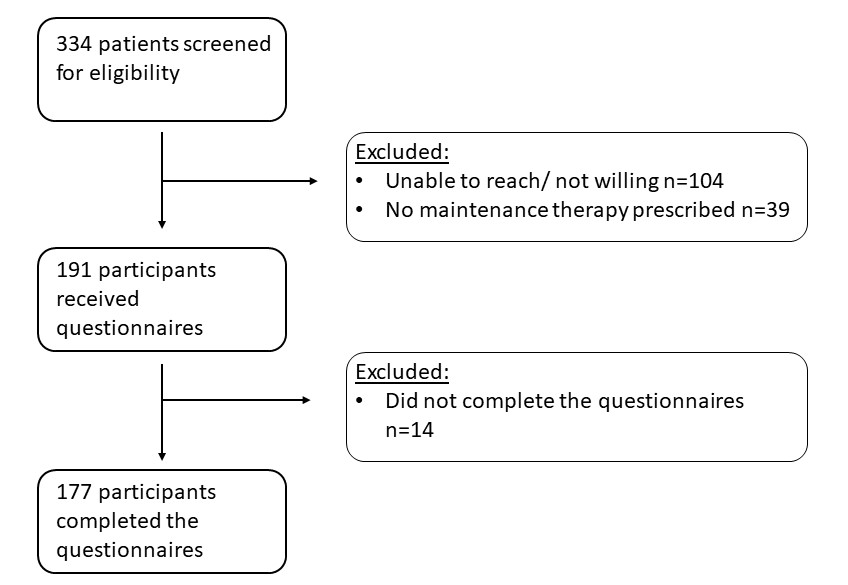 Supplemental Table 1. Differences between treatment adherent and poor adherent patientsSDI Straumann Dysphagia Index* Number of patients with histologic active disease (≥ 15 eosinophils/HPF) after start of treatmentSupplemental Table 2. Relationship between poor treatment adherence and illness perceptionIPQ Illness Perception QuestionnaireSupplemental Table 3. Differences between adherent and poor adherent patients in medical treatment and dietary treatment group * Number of patients with histologic active disease (≥ 15 eosinophils/HPF) after start of treatment, histologic data available for 87 medical treated patients and for 50 dietary treated patientsSupplemental Table 4. Relationship between poor adherence to treatment and illness perception in medical treatment and diet treatment groupIPQ; Illness Perception QuestionnaireVariables Adherent(n=102)Poor adherence(n=74)p valueAge, median (IQR) 45 (32-56)38 (30-48)0.007Male, n (%)73 (71)53 (72)0.994Married, n (%)53 (52)29 (39)0.141Highly educated, n (%)67 (65)54 (73)0.303Smoking, n (%)4 (4)5 (7)0.399Other chronic diseases, median (IQR)1 (0-2)1 (0-2)0.487Other chronic medication, median (IQR)0 (0-2)1 (0-2)0.663Disease duration in years, median (IQR)5 (3-7)5 (3-8)0.219Histologic active disease*, n (%)24 (34)19 (41)0.444Dilatation ever, n (%)7 (7)7 (10)0.530First treatment, n (%)33 (32)18 (24)0.246Treatment duration in months, median (IQR)36 (19-73)39 (27-72)0.471SDI, median (IQR)3 (0-5)4 (2-6)0.048Treatment side effects, n (%) 18 (18)15 (20)0.660High concern, n (%)24 (23)26 (35)0.092Low necessity, n (%)33 (33)45 (61)<0.001IPQ questionsAdherentMedian (IQR) Poor adherenceMedian (IQR)p valueUnivariate Logistic RegressionOdds ratio (95%CI)      p valueUnivariate Logistic RegressionOdds ratio (95%CI)      p valueIPQ 1Consequences4 (2-7)5 (3-7)0.2541.054 (0.948-1.173)0.332IPQ 2Timeline10 (8-10)10 (8-10)0.9661.055 (0.882-1.262)0.557IPQ 3Personal control7 (4-9)6 (5-7)0.0650.921 (0.826-1.027)0.137IPQ 4Treatment control8 (5-9)7 (5-8)0.0300.880 (0.775-1.000)0.050IPQ 5Identity6 (2-8)6 (4-7)0.8351.027 (0.921-1.144)0.634IPQ 6Concern5 (2-7)6 (3-7)0.3531.047 (0.939-1.167)0.409IPQ 7Understanding7 (5-8)6 (5-8)0.4070.967 (0.857-1.092)0.590IPQ 8Emotional response3 (1-6)3 (1-5)0.4741.040 (0.937-1.153)0.464VariablesMedical treatmentMedical treatmentMedical treatmentDietary treatmentDietary treatmentDietary treatmentVariablesAdherent (n=78)Poor Adherence(n=56)p valueAdherent(n=48)Poor Adherence(n=26)p valueAge, median (IQR) 46 (37-57)38 (30-48)0.00238 (29-53)41 (33-51)0.571Male, n (%)58 (74)39 (70)0.54729 (60)19 (73)0.981Married, n (%)47 (60)22 (39)0.01717 (35)10 (39)0.524Highly educated, n (%)47 (60)39 (70)0.26438 (79)22 (85)0.634Smoking, n (%)2 (3)5 (9)0.1022 (4)0 (100)Other chronic diseases, median (IQR)1 (0-2)1 (0-3)0.6001 (0-2)1 (0-2)0.358Other chronic medication, median (IQR)0 (0-2)1 (0-2)0.4820 (0-2)0 (0-1)0.348Disease duration in years, median (IQR)5 (3-8)6 (3-8)0.4684 (2-6)5 (4-8)0.107SDI, median (IQR)3 (0-5)4 (2-6)0.0194 (2-6)4 (1-5)0.576Histologic active disease*, n (%)16 (30)10 (30)0.94713 (41)13 (72)0.032Dilatation ever, n (%)8 (10)3 (5)0.3084 (8)4 (15)0.038First treatment, n (%)28 (36)15 (27)0.26513 (27)6 (23)0.641Food groups, median (IQR)2 (1-5)2 (2-5)0.734Treatment duration in months, median (IQR)34 (20-75)39 (22-73)0.98340 (21-68)41 (33-65)0.408Treatment side effects, n (%) 13 (17)11 (20)0.65810 (21)4 (15)0.657High concern n (%)24 (31)20 (36)0.5487 (15)5 (19)0.201Low necessity n (%) 24 (31)35 (63)<0.00110 (21)11 (42)0.201VariablesMedical treatmentMedical treatmentMedical treatmentMedical treatmentMedical treatmentDietary treatmentDietary treatmentDietary treatmentDietary treatmentDietary treatmentVariablesAdherentMedian (IQR)Poor adherenceMedian (IQR)p valueUnivariate logistic regressionOdds ratio (95%CI)       p value                               Univariate logistic regressionOdds ratio (95%CI)       p value                               AdherentMedian (IQR)Poor adherenceMedian (IQR)p valueUnivariate logistic regressionOdds ratio (95%CI)       p valueUnivariate logistic regressionOdds ratio (95%CI)       p valueIPQ 1Consequences4 (2-7)5 (2-7)0.3571.055 (0.938-1.187)0.3756 (4-8)6 (4-7)0.6500.967 (0.801-1.167)0.724IPQ 2Timeline10 (8-10)10 (8-10)0.9851.035 (0.842-1.272)0.74310 (10-10)10 (8-10)0.5400.909 (0.682-1.211)0.514IPQ 3Personal control7 (4-8)6 (4-7)0.1800.933 (0.824-1.056)0.2707 (4-8)7 (5-8)0.7370.954 (0.791-1.150)0.621IPQ 4Treatment control8 (6-9)7 (5-8)0.0440.876 (0.752-1.020)0.0888 (5-9)7 (5-8)0.1700.889 (0.728-1.086)0.250IPQ 5Identity 5 (2-7)5 (3-7)0.6311.039 (0.919-1.175)0.5407 (4-8)6 (4-8)0.1700.969 (0.804-1.167)0.739IPQ 6Concern5 (2-7)6 (3-7)0.6341.030 (0.912-1.164)0.6355 (3-7)6 (4-7)0.9841.063 (0.882-1.282)0.520IPQ 7Understanding7 (4-8)6 (5-8)0.5540.969 (0.838-1.120)0.6687 (5-9)7 (5-8)0.2110.952 (0.789-1.149)0.610IPQ 8Emotional response3 (1-5)4 (1-6)0.5961.042 (0.929-1.169)0.4825 (2-7)4 (3-5)0.7080.987 (0.829-1.175)0.886